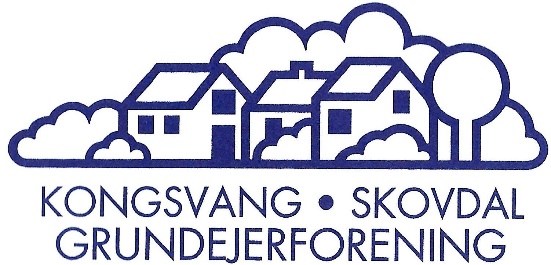 Referat af bestyrelsesmøde i Kongsvang Skovdal grundejerforening (KSG) den 13. august 2019.Til stede:Anders Hvilsted (AH)Erik Zabell (EZ)Jesper Hønge (JH)Simon Vistisen (SV)Ole Moeskjær (OM)Stine Clausen (SC)Niels Erik Andersen (NEA)Afbud:Søren Siim (SS)Dagsorden:Diverse orienteringerGodkendelse af referat fra sidste mødeKommende aktiviteter- Eskelund- Ændringer langs Skanderborgvej- Stadionplanerne (Den grønne kile)Trafik (hastighedsbegrænsning – spærring)Medlemsarrangement i efteråretNæste mødeEventueltDiverse orienteringerOM oplyste, at Lokalplan 1070, som omhandler nyt boligbyggeri ved Bjørnholms Allé vedtages endeligt af byrådet i september. Grundejerforeningen har i flere omgange beskæftiget sig med sagen og bl.a. medvirket til at få sænket byggehøjden.SV har talt med Søren Leth fra Leth Arkitekter, som tidligere har arbejdet med skitseforslag til byggeri ved Marselis Boulevard/Skanderborgvej. Søren vil gerne deltage i en uformel drøftelse med bestyrelsen om mulige scenarier for byggeri og udvikling og SV aftaler mødetidspunkt i september – evt. i tilknytning til næste bestyrelsesmøde.AH oplyste, at han var indkaldt til fællesmøde for beboergrupper og grundejerforeninger vedr. Den grønne kile ved Stadion og Væddeløbsbanen m.h.p. at finde fælles fodslag om et samlet udspil til grøn strategi for udviklingen af Aarhus. AH kunne ikke deltage, men har på KSG’s vegne tilsluttet sig en fællesudtalelse fra mødet (vedlagt) og er blevet del af en fælles mailliste, som kan bruges ved fremtidige indsatser.AH har modtaget henvendelse om at kontingent er betalt 2 gange af medlem, og OM undersøger sagen.Godkendelse af referat fra seneste mødeNEA foreslog, at referatet fremover godkendes ved rundsendelse til bestyrelsen inden for en uge efter bestyrelsesmødet, således at det kan lægges på hjemmesiden og ikke skal afvente næste bestyrelsesmøde. Dermed kan bestyrelsen give mere opdateret information til medlemmerne om aktuelle emner. Bestyrelsen godkendte dette.Kommende aktiviteterEskelund Teknik og Miljø fremlægger forslag for byrådet vedr. lokalplan 1112 om Eskelunden som natur og eventområde uden at tage stilling til parkering eller trafikforhold, da dette skal håndteres ved udstedelse af arrangementstilladelser i forbindelse med konkrete ansøgninger. Vurderingen bygger på en trafikal analyse, som er udarbejdet af Rambøll for kommunen. Rapporten giver nogle forslag til løsninger vedr. gående, cyklister, offentlig transport og shuttlebusser samt taxakørsel. På baggrund af dette må det ifølge rapporten påregnes, at der især ved 1-dags arrangementer vil være forøget parkering på villavejene i tilknytning til Skanderborgvej og Søren Frichs Vej. Tilkørsel til området vil primært ske af den eksisterende Eskelundsvej, og der etableres en buslomme og tilkørselsvej ved afkørselsrampen mod Viby Ringvej. Der arbejdes også med at lukke en vognbane på Åhavevej i forbindelse med koncerter m.v. for at beskytte bløde trafikanter – evt. med etablering af midlertidigt autoværn. Hele rapporten kan ses på KSG’s hjemmeside.Teknik og Miljø lægger ikke op til konkrete løsninger, da dette overlades til arrangørerne, og lægger heller ikke op til, at der på baggrund af 12 høringssvar (bl.a. fra Kongsvang-Skovdal Grundejerforening) ændres på det oprindelige forslag. Det er heller ikke planen at afholde offentligt møde i høringsperioden. Der laves dog en bred borgerorientering ved drop-in stande i Frøet (Bispetorv) og Dokk1 om den fremtidige anvendelse.Bestyrelsen drøftede, hvorledes vi skal forholde os til dette, og der var utilfredshed med, at der ikke er fundet tilfredsstillende trafik- og parkeringsløsninger, men at dette er overladt til de enkelte arrangører. Det er vurderingen, at Eskelund kan blive et spændende natur- og eventområde, som beboerne i Kongsvang-Skovdal kan få stor glæde af, men bestyrelsen finder det ikke holdbart, at trafik- og parkeringssituationen ikke er løst. Det blev derfor besluttet at lave et debatoplæg med fokus på dette til politikerne i byrådet og til offentliggørelse i pressen. Bestyrelsen vil arbejde på at få tilslutning fra andre berørte grundejerforeninger og interesseorganisationer i området på baggrund af det netværk, som er dannet i forbindelse med Den Grønne Kile (se pkt. 1)Udvikling af SkanderborgvejDer er ikke sket nyt i sagen siden seneste bestyrelsesmøde. Bestyrelsen er fortsat enige i, at høj bebyggelse (hvis nødvendigt) evt. kan koncentreres omkring Viby Torv, hvor der i forvejen er høje huse. Den øvrige bebyggelse langs Skanderborgvej bør være randbebyggelse – f.eks. som rækkehusene ved Marselis Boulevard, som skærmer og støjdæmper for det bagvedliggende villabyggeri, og som ikke har stor højde, som skaber skygge og indblik til eksisterende byggeri. På borgermøder blev der fra kommunens side nævnt, at der evt. kan arbejdes med et nyt hængsel på motorvejen, så Skanderborgvejs betydning som en af de 3 hovedkorridorer ind mod Aarhus C mindskes og dermed lavere trafikmængde. Der er dog stor usikkerhed om dette og bestyrelsen afventer nærmere.Den grønne kile/stadionplanerneSom nævnt under punkt 1, er der afholdt fællesmøde vedr. bevarelse af grønne områder og den fremtidige udvikling af Aarhus. Beboergrupperne er særdeles aktive på sociale medier og gennem avisartikler for at påvirke byrådet til ikke at lave boligbyggeri i de grønne åndehuller i Aarhus.Bestyrelsen er helt enig i, at der ikke bør bygges boliger på disse arealer – og særligt ikke på parkeringspladsen ved Havreballe Skov/Jyllands Alle, da dette vil få direkte effekt for beboerne i KSG mht. trafik, parkering og byggetæthed. Bestyrelsen er ikke imod udvikling af området, som nogle steder fremstår slidt og uden aktiviteter (f.eks. cykelbanen), så vi ser gerne, at der kommer nye sportsaktiviteter til området og ser gerne byggeri af nye faciliteter, som kan fremme dette og gøre området mere attraktivt som fritids- og rekreationsområde.Trafik og hastighedsbegrænsningerJH oplyste, at han har snakket med flere beboere på Morbærvej om hastighedsdæmpning, da mange biler fortsat gennemkører gaden med for høj hastighed og bruger Morbærvej/Vermundsgade som genvej fra Jyllands Allé til Skanderborgvej. Ved den kommende vejfest vil han tale med beboerne på det øverste stykke op mod Morbærvej om at få etableret en midlertidig spærring af Vermundsgade ved Morbærvej for at se, om det stopper den gennemkørende trafik. En tidligere hastighedsmåling har vist, at ¾ af bilerne kører under 42 km/t, mens ¼ kører over denne hastighed.AH har tidligere foreslået at ansøge kommunen om at gøre hele kvarteret til en 40 km/t zone og arbejder på en henvendelse om dette, men JH fastholdt, at 40 er for høj hastighed i et kvarter med mange børn og ønsker yderligere trafikdæmpning og forsøgsvis spærring af Vermundsgade ved Morbærvej for at se effekten. Efterfølgende har JH oplyst, at samtaler ved vejfesten har vist, at der tilsyneladende er opbakning til dette blandt beboerne på det øverste stykke af Vermundsgade.AH mente dog, at en 40 km/t zone er det mest realistiske og fandt at sådanne tiltag skal bygge på konkrete målinger og udtrykte frygt for, at spærringer kan medvirke til at dele kvarteret. AH foreslog derfor, at der laves et opslag på Facebook for at lodde stemningen blandt medlemmerne, og JH påtog sig at gøre dette. AH arbejder videre med forslaget om 40 km/t zone og bestyrelse bifaldt dette, mens JH dog fastholdt sit synspunkt om lavere hastighed.Medlemsarrangement i efteråretSS har tidligere rundsendt opslag i Facebookgruppen med forslag til medlemstur med letbanen til Hjortshøj, men der var ikke ret stor tilslutning til dette. Det er bestyrelsens opfattelse, at tiden måske er løbet lidt fra sådanne ture, selvom der tidligere har været stor tilslutning til besøg på Moesgaard og Naturhistorisk Museum. Indtil videre gør bestyrelsen ikke yderligere, men vil være opmærksom på tilbud, som kunne være relevante for KSG’s medlemmer.Næste mødeNæste møde afholdes tirsdag den 24. september hos AH på Carl Jensens Vej 15EventueltBestyrelsen drøftede henvendelse fra beboer vedr. opslag på KSG’s Facebookside med billede i forbindelse med indbrud i kvarteret. Bestyrelsen fandt det uheldigt, at der offentliggøres billeder i denne forbindelse, og EZ vil lave et opslag i gruppen, som præciserer dette.